Fifth Sunday after Epiphany / Lectionary 5ELW Holy Communion Setting TwoSunday, February 5, 2023Announcements GatheringThe Holy Spirit calls us together as the people of God.Confession and Forgiveness Blessed be the holy Trinity, ☩ one God,who forgives all our sin,whose mercy endures forever.Amen.Almighty God, to whom all hearts are open, all desires known, and from whom no secrets are hid: cleanse the thoughts of our hearts by the inspiration of your Holy Spirit, that we may perfectly love you and worthily magnify your holy name, through Jesus Christ our Lord.Amen.Let us confess our sin in the presence of God and of one another.Gracious God,have mercy on us. We confess that we have turned from you and given ourselves into the power of sin. We are truly sorry and humbly repent. In your compassion forgive us our sins, known and unknown, things we have done and things we have failed to do. Turn us again to you, and uphold us by your Spirit, so that we may live and serve you in newness of life through Jesus Christ, our Savior and Lord.Amen.God, who is rich in mercy, loved us even when we were dead in sin, and made us alive together with Christ. By grace you have been saved. In the name of ☩ Jesus Christ, your sins are forgiven. Almighty God strengthen you with power through the Holy Spirit, that Christ may live in your hearts through faith.Amen.Gathering Song When Morning Gilds the Skies )(ELW 853)

1 When morning gilds the skies,
my heart awaking cries:
may Jesus Christ be praised!
When evening shadows fall,
this rings my curfew call:
may Jesus Christ be praised!

2 When mirth for music longs,
this is my song of songs:
may Jesus Christ be praised!
God's holy house of prayer
has none that can compare
with "Jesus Christ be praised!"

3 No lovelier antiphon
in all high heav'n is known
than "Jesus Christ be praised!"
There to the eternal Word
the eternal psalm is heard:
oh, Jesus Christ be praised!

4 Let all of humankind
in this their concord find:
may Jesus Christ be praised!
Let all the earth around
ring joyous with the sound:
may Jesus Christ be praised!

5 Sing, sun and stars of space,
sing, all who see his face,
sing, "Jesus Christ be praised!"
God's whole creation o'er,
today and evermore
shall Jesus Christ be praised!Greeting The grace of our Lord Jesus Christ, the love of God,and the communion of the Holy Spirit be with you all.And also with you.Kyrie In peace, let us pray to the Lord.Lord, have mercy.For the peace from above,and for our salvation,let us pray to the Lord.Lord, have mercy.For the peace of the whole world,for the well-being of the Church of God,and for the unity of all,let us pray to the Lord.Lord, have mercy.For this holy house,and for all who offer here their worship and praise,let us pray to the Lord.Lord, have mercy.Help, save, comfort, and defend us, gracious Lord.Amen, amen.Canticle of Praise This is the feast of victory for our God.Alleluia, alleluia, alleluia.Worthy is Christ, the Lamb who was slain,whose blood set us free to be people of God.Power, riches, wisdom and strength,and honor, blessing, and glory are his.This is the feast of victory for our God.Alleluia, alleluia, alleluia.Sing with all the people of God,and join in the hymn of all creation:Blessing, honor, glory, and mightbe to God and the Lamb forever. Amen.This is the feast of victory for our God,for the Lamb who was slain has begun his reign.Alleluia, alleluia, alleluia.Prayer of the Day Let us pray. Lord God, with endless mercy you receive the prayers of all who call upon you. By your Spirit show us the things we ought to do, and give us the grace and power to do them, through Jesus Christ, our Savior and Lord.Amen.New Hymn: ACS 1082 O God, You Search Me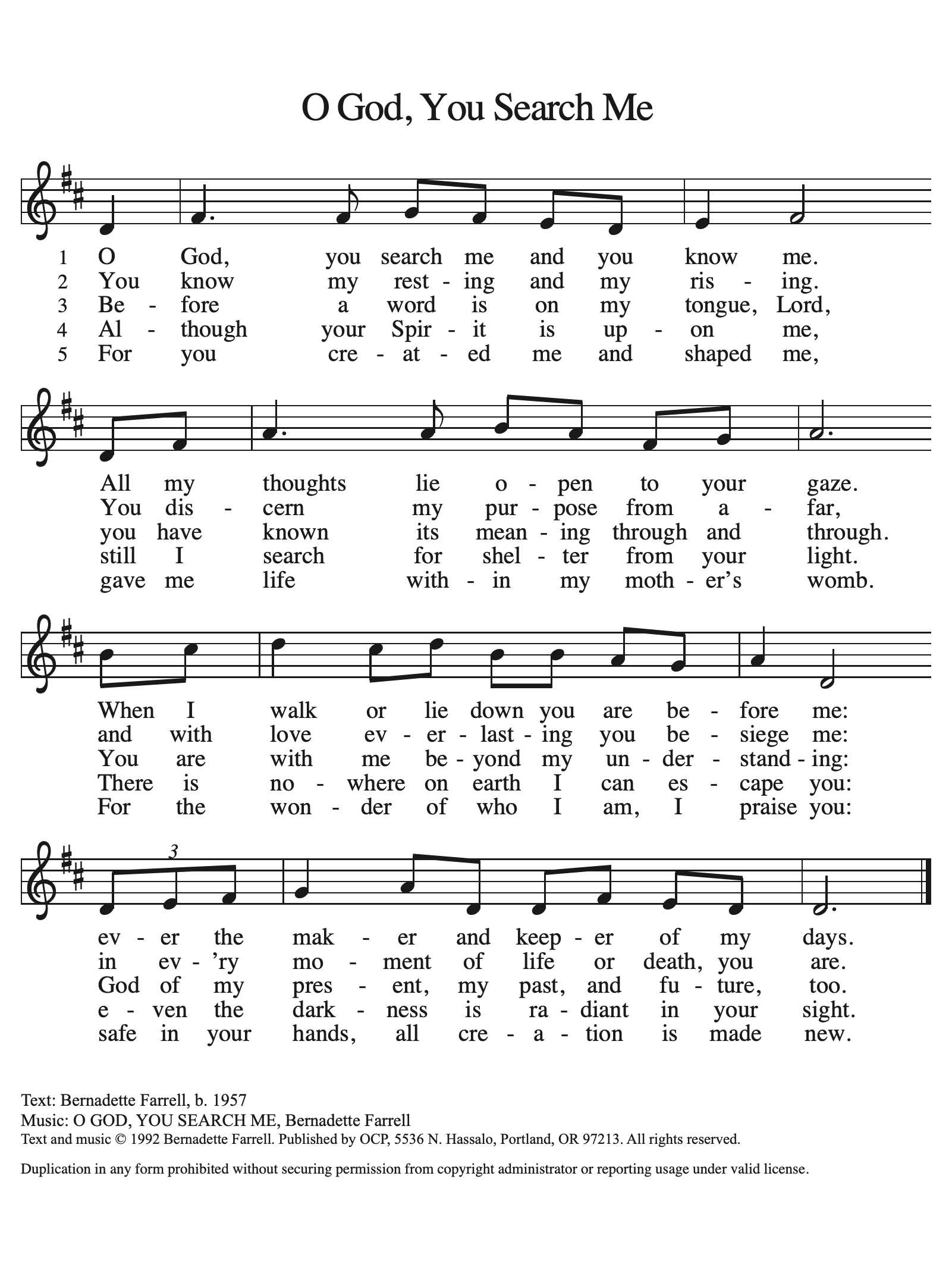 First Reading: Isaiah 58:1-9a [9b-12 1Shout out, do not hold back!
  Lift up your voice like a trumpet!
 Announce to my people their rebellion,
  to the house of Jacob their sins.
 2Yet day after day they seek me
  and delight to know my ways,
 as if they were a nation that practiced righteousness
  and did not forsake the ordinance of their God;
 they ask of me righteous judgments,
  they delight to draw near to God.
 3“Why do we fast, but you do not see?
  Why humble ourselves, but you do not notice?”
 Look, you serve your own interest on your fast day,
  and oppress all your workers.
 4Look, you fast only to quarrel and to fight
  and to strike with a wicked fist.
 Such fasting as you do today
  will not make your voice heard on high.
 5Is such the fast that I choose,
  a day to humble oneself?
 Is it to bow down the head like a bulrush,
  and to lie in sackcloth and ashes?
 Will you call this a fast,
  a day acceptable to the Lord?

 6Is not this the fast that I choose:
  to loose the bonds of injustice,
  to undo the thongs of the yoke,
 to let the oppressed go free,
  and to break every yoke?
 7Is it not to share your bread with the hungry,
  and bring the homeless poor into your house;
 when you see the naked, to cover them,
  and not to hide yourself from your own kin?
 8Then your light shall break forth like the dawn,
  and your healing shall spring up quickly;
 your vindicator shall go before you,
  the glory of the Lord shall be your rear guard.
 9aThen you shall call, and the Lord will answer;
  you shall cry for help, and he will say, Here I am.
[

 9bIf you remove the yoke from among you,
  the pointing of the finger, the speaking of evil,
 10if you offer your food to the hungry
  and satisfy the needs of the afflicted,
 then your light shall rise in the darkness
  and your gloom be like the noonday.
 11The Lord will guide you continually,
  and satisfy your needs in parched places,
  and make your bones strong;
 and you shall be like a watered garden,
  like a spring of water,
  whose waters never fail.
 12Your ancient ruins shall be rebuilt;
  you shall raise up the foundations of many generations;
 you shall be called the repairer of the breach,
  the restorer of streets to live in.
The word of the Lord.Thanks be to God.Psalm: Psalm 112:1-9 [10] 1Hallelujah! Happy are they who | fear the Lord
  and have great delight in | God’s commandments!
 2Their descendants will be mighty | in the land;
  the generation of the upright | will be blessed.
 3Wealth and riches will be | in their house,
  and their righteousness will | last forever.
 4Light shines in the darkness | for the upright;
  the righteous are merciful and full | of compassion. 
 5It is good for them to be generous in lending
  and to manage their affairs with justice.
 6For they will never be shaken;
  the righteous will be kept in everlasting remembrance.
 7They will not be afraid of any | evil rumors;
  their heart is steadfast, trusting | in the Lord.
 8Their heart is established and | will not shrink,
  until they see their desire upon their enemies.
 9They have given freely to the poor, and their righteousness stands | fast forever;
   they will hold up their | head with honor.
 10The wicked will see it and be angry; they will gnash their teeth and | pine away;
  the desires of the wick- | ed will perish. 
Second Reading: 1 Corinthians 2:1-12 [13-16]1When I came to you, brothers and sisters, I did not come proclaiming the mystery of God to you in lofty words or wisdom. 2For I decided to know nothing among you except Jesus Christ, and him crucified. 3And I came to you in weakness and in fear and in much trembling. 4My speech and my proclamation were not with plausible words of wisdom, but with a demonstration of the Spirit and of power, 5so that your faith might rest not on human wisdom but on the power of God.
 6Yet among the mature we do speak wisdom, though it is not a wisdom of this age or of the rulers of this age, who are doomed to perish. 7But we speak God’s wisdom, secret and hidden, which God decreed before the ages for our glory. 8None of the rulers of this age understood this; for if they had, they would not have crucified the Lord of glory. 9But, as it is written, 
 “What no eye has seen, nor ear heard,
  nor the human heart conceived,
 what God has prepared for those who love him”—
10these things God has revealed to us through the Spirit; for the Spirit searches everything, even the depths of God. 11For what human being knows what is truly human except the human spirit that is within? So also no one comprehends what is truly God’s except the Spirit of God. 12Now we have received not the spirit of the world, but the Spirit that is from God, so that we may understand the gifts bestowed on us by God. [13And we speak of these things in words not taught by human wisdom but taught by the Spirit, interpreting spiritual things to those who are spiritual.
 14Those who are unspiritual do not receive the gifts of God’s Spirit, for they are foolishness to them, and they are unable to understand them because they are spiritually discerned. 15Those who are spiritual discern all things, and they are themselves subject to no one else’s scrutiny.
 16“For who has known the mind of the Lord
  so as to instruct him?”
But we have the mind of Christ.]  The word of the Lord.Thanks be to God.Gospel Acclamation Alleluia, alleluia, alleluia, alleluia.Gospel: Matthew 5:13-20The holy gospel according to Matthew.Glory to you, O Lord.[Jesus said:] 13“You are the salt of the earth; but if salt has lost its taste, how can its saltiness be restored? It is no longer good for anything, but is thrown out and trampled under foot.
 14“You are the light of the world. A city built on a hill cannot be hid. 15No one after lighting a lamp puts it under the bushel basket, but on the lampstand, and it gives light to all in the house. 16In the same way, let your light shine before others, so that they may see your good works and give glory to your Father in heaven.
 17“Do not think that I have come to abolish the law or the prophets; I have come not to abolish but to fulfill. 18For truly I tell you, until heaven and earth pass away, not one letter, not one stroke of a letter, will pass from the law until all is accomplished. 19Therefore, whoever breaks one of the least of these commandments, and teaches others to do the same, will be called least in the kingdom of heaven; but whoever does them and teaches them will be called great in the kingdom of heaven. 20For I tell you, unless your righteousness exceeds that of the scribes and Pharisees, you will never enter the kingdom of heaven.”The gospel of the Lord.Praise to you, O Christ.Sermon Hymn of the Day Gather Us In 

1 Here in this place the new light is streaming,
now is the darkness vanished away;
see in this space our fears and our dreamings
brought here to you in the light of this day.
Gather us in, the lost and forsaken,
gather us in, the blind and the lame;
call to us now, and we shall awaken,
we shall arise at the sound of our name.

2 We are the young, our lives are a myst'ry,
we are the old who yearn for your face;
we have been sung throughout all of hist'ry,
called to be light to the whole human race.
Gather us in, the rich and the haughty,
gather us in, the proud and the strong;
give us a heart, so meek and so lowly,
give us the courage to enter the song.

3 Here we will take the wine and the water,
here we will take the bread of new birth,
here you shall call your sons and your daughters,
call us anew to be salt for the earth.
Give us to drink the wine of compassion,
give us to eat the bread that is you;
nourish us well, and teach us to fashion
lives that are holy and hearts that are true.

4 Not in the dark of buildings confining,
not in some heaven, light years away--
but here in this place the new light is shining,
now is the kingdom, and now is the day.
Gather us in and hold us forever,
gather us in and make us your own;
gather us in, all peoples together,
fire of love in our flesh and our bone.Creed I believe in God, the Father almighty,creator of heaven and earth.I believe in Jesus Christ, God’s only Son, our Lord,who was conceived by the Holy Spirit,born of the virgin Mary,suffered under Pontius Pilate,was crucified, died, and was buried;he descended to the dead.*On the third day he rose again;he ascended into heaven,he is seated at the right hand of the Father,and he will come to judge the living and the dead.I believe in the Holy Spirit,the holy catholic church,the communion of saints,the forgiveness of sins,the resurrection of the body,and the life everlasting. Amen.Prayers of IntercessionGreat ThanksgivingDialogue The Lord be with you.And also with you.Lift up your hearts.We lift them to the Lord.Let us give thanks to the Lord our God.It is right to give our thanks and praise.Preface It is indeed right, our duty and our joy,that we should at all times and in all placesgive thanks and praise to you, almighty and merciful God,through our Savior Jesus Christ;who on this day overcame death and the grave,and by his glorious resurrection opened to us the way of everlasting life.And so, with all the choirs of angels,with the church on earth and the hosts of heaven,we praise your name and join their unending hymn:Holy, Holy, Holy (ELW p. 130)Holy, holy, holy Lord,God of power and might,heaven and earth are full of your glory.Hosanna in the highest.Blessed is he who comes in the name of the Lord.Hosanna in the highest. Hosanna in the highest.Thanksgiving at the Table In the night in which he was betrayed,our Lord Jesus took bread, and gave thanks;broke it, and gave it to his disciples, saying:Take and eat; this is my body, given for you.Do this for the remembrance of me.Again, after supper, he took the cup, gave thanks,and gave it for all to drink, saying:This cup is the new covenant in my blood,shed for you and for all people for the forgiveness of sin.Do this for the remembrance of me.Lord’s Prayer Lord, remember us in your kingdom and teach us to pray.Our Father, who art in heaven,hallowed be thy name,thy kingdom come,thy will be done,on earth as it is in heaven.Give us this day our daily bread;and forgive us our trespasses,as we forgive thosewho trespass against us;and lead us not into temptation,but deliver us from evil.For thine is the kingdom,and the power, and the glory,forever and ever. Amen.Invitation to Communion Taste and see that the Lord is good.CommunionThe body of Christ, given for you.The blood of Christ, shed for you.Amen.Communion SongLamb of God, you take away the sin of the world;have mercy on us.Lamb of God, you take away the sin of the world;have mercy on us.Lamb of God, you take away the sin of the world;grant us peace.May the body and blood of our lord Jesus sustain you and keep you in his grace.Song after Communion Amen.Now, Lord, you let your servant go in peace:your word has been fulfilled.My own eyes have seen the salvationwhich you have preparedin the sight of ev’ry people:a light to reveal you to the nationsand the glory of your people Israel.Prayer after Communion Let us pray.O God, we give you thanks that you have set before us this feast, the body and blood of your Son. By your Spirit strengthen us to serve all in need and to give ourselves away as bread for the hungry, through Jesus Christ our Lord.Amen.Blessing (ELW p. 136)The Lord bless you and keep you.The Lord’s face shine on you with grace and mercy.The Lord look upon you with favor and ☩ give you peace.Amen.Sending Song Let All Things Now Living (ELW 881)

1 Let all things now living
a song of thanksgiving
to God the creator triumphantly raise,
who fashioned and made us,
protected and stayed us,
who still guides us on to the end of our days.
God's banners are o'er us,
God's light goes before us,
a pillar of fire shining forth in the night,
till shadows have vanished
and darkness is banished,
as forward we travel from light into light.

2 God rules all the forces:
the stars in their courses
and sun in its orbit obediently shine;
the hills and the mountains,
the rivers and fountains,
the deeps of the ocean proclaim God divine.
We too should be voicing
our love and rejoicing;
with glad adoration a song let us raise
till all things now living
unite in thanksgiving:
"To God in the highest, hosanna and praise!"Peace The peace of Christ be with you always.And also with you.Dismissal Go in peace. Remember the poor.Thanks be to God.From sundaysandseasons.com.Copyright © 2023 Augsburg Fortress. All rights reserved.